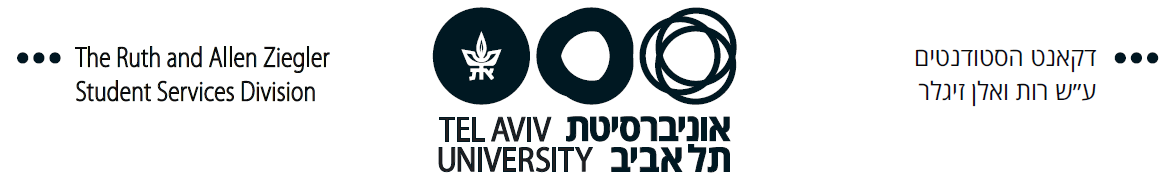 ערעור על החלטה בדבר התאמות בבחינות ערעור על החלטה בדבר התאמות יידון בוועדת ערעורים הפועלת מטעם האוניברסיטהחברי הוועדה כוללים נציגי חוגים, נציג דקאנט הסטודנטים (עובדת סוציאלית), רכזת נגישות ורופאא.   לצורך הגשת ערעור עליך:    1.  למלא טופס ערעור וטופס ויתור על סודיות רפואית (ראה בהמשך)2.  לצרף אישורים רפואיים מרופא מומחה בלבד, מעודכנים לחצי השנה האחרונה      3. לצרף את תשובת הפקולטה לבקשתך המקורית הנך רשאי לערער על החלטת האחראי לקביעת התאמות תוך 15 יום מיום שנודע לך עליה.   ב.   החלטת הוועדה תועבר אליך וליחידה בה אתה לומד תוך 30 יום מיום הגשת הערעוראת הטופס יש לשלוח לדוא"ל: apeal@tauex.tau.ac.ilפרטים אישייםשם פרטי ומשפחה: __________     מס' ת.ז: __________  כתובת: ____________________   דואר אלקטרוני: ____________________ טלפון בבית: __________   טלפון נייד: __________חוגי לימודנא הקף: תואר ראשון/שני           פקולטה: _________________________חוג לימוד: ________________________   שנה ________חוג לימוד: ________________________   שנה ________מגבלה _________________________________________פרט/י:    1.אחוזי נכות  __________      זמני/ לצמיתות    2.זכאות לסל שיקום   כן/ לאשיקום- ביטוח לאומי/ משרד הביטחון  סניף ________ שם עובדת שיקום  __________  מהן ההשלכות התפקודיות של המגבלה על לימודיך? ___________________________________________________________________________________________________________________________________________________________________________פרט את ההתאמות שאושרו לך __________________________________________________פרט את ההתאמות שנדחו _____________________________________________פרט את הסיבות לערעור: ______________________________________________________________________________________________________________________________________________________________________________________תאריך: __________          חתימת המבקש: __________    הצהרת התלמיד על ויתור סודיות: אני הח"מ _____________________________________ מ"ז ____________________נותן בזאת לרכזת הועדה __________________________________ למסור לוועדת ערעורים על התאמות של תל אביב את כל הפרטים, ללא יוצא מן הכלל ובכל אופן שידרוש המבקש על מצב בריאותי או שיקומי או על כל מחלה שחליתי בה בעבר או אני חולה בה כיום, או כל מידע אחר. אני משחרר/ת את ד"ר __________________ ואת הוועדה להתאמות רפואיות משמירת סודיות רפואיות, וחובת ההגנה על פרטיותי בכל הנוגע למצב בריאותי או שיקומי או מחלותיי או מידע כאמור, ומוותר על סודיות זו כלפי המבקש, ולא תהיה לי כל טענה או תביעה מסוג כלשהו בקשר למסירת מידע כאמור. חתימה: ____________________